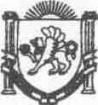 Республика КрымНижнегорский районАдминистрацияЧкаловского сельского поселенияПОСТАНОВЛЕНИЕ№6028.05.2020г.                                                                                                    с.Чкалово О рассмотрении оценки эффективности налоговых расходов Чкаловского сельского поселения Нижнегорского района Республики Крым за 2019 годВ соответствии с Федеральным законом от 06.10.2003 № 131-Ф3 «Об общих принципах организации местного самоуправления в Российской Федерации», постановлением Правительства Российской Федерации от 22.06.2019 № 796 «Об общих требованиях к оценке налоговых расходов субъектов Российской Федерации и муниципальных образований», постановлением Совета министров Республики Крым от 10.12.2019 № 709 «О некоторых вопросах оценки налоговых расходов и признании утратившими силу некоторых постановлений Совета министров Республики Крым», постановлением администрации Чкаловского сельского поселения Нижнегорского района Республики Крым от 25.12.2019 № 187 «Об утверждении Порядка оценки налоговых расходов Чкаловского сельского поселения Нижнегорского района Республики Крым», Уставом муниципального образования Чкаловское сельское поселение Нижнегорского района Республики Крым, в целях определения результативности реализации налоговой политики в области местных налогов и налоговых преимуществ, полученных налогоплательщиками на территории Чкаловского сельского поселения Нижнегорского района Республики Крым, Администрация Чкаловского сельского поселения Нижнегорского района Республики Крым ПОСТАНОВЛЯЕТ:	1.Принять к сведению оценку эффективности налоговых расходов Чкаловского сельского поселения Нижнегорского района Республики Крым за 2019 год.	2.Направить Паспорт оценки эффективности налоговых расходов Чкаловского сельского поселения Нижнегорского района Республики Крым за 2019 год в Комиссию по бюджетно-финансовым вопросам, налогам, муниципальной собственности, земельных и имущественных отношений, социально-экономическому развитию Чкаловского сельского совета Нижнегорского района Республики Крым.3. Обнародовать данное постановление на информационном стенде в помещении администрации Чкаловского сельского поселения по адресу: с.Чкалово ул.Центральная,54а  и на официальном сайте администрации в сети интернет чкаловское.рф.4.Контроль за исполнением настоящего постановления оставляю за собой.Председатель Чкаловского сельского совета – глава администрации Чкаловского сельского поселения                     									 М.Б.ХалицкаяПриложение 1к постановлению администрацииЧкаловского сельского поселенияНижнегорского района Республики Крымот 28.05.2020 года № 60Паспортоценки эффективности налоговых расходов Чкаловского сельского поселения Нижнегорского района Республики Крым за 2019 годПриложение 2к постановлению администрацииЧкаловского сельского поселенияНижнегорского района Республики Крымот 28.05. 2020 года № 60Расчеты оценки эффективности налоговых расходов Чкаловского сельского поселения Нижнегорского района Республики Крым, куратором которых является Администрация Чкаловского сельского поселения Нижнегорского района Республики КрымОценка эффективности налоговых расходов Чкаловского сельского поселения Нижнегорского района Республики Крым, куратором которых является Администрация Чкаловского сельского поселения Нижнегорского района Республики Крым (далее - Администрация) проведена в соответствии с постановлением Правительства Российской Федерации от 22.06.2019 № 796 «Об общих требованиях к оценке налоговых расходов субъектов Российской Федерации и муниципальных образований», постановлением Совета министров Республики Крым от 10.12.2019 № 709 «О некоторых вопросах оценки налоговых расходов и признании утратившими силу некоторых постановлений Совета министров Республики Крым», постановлением Чкаловского сельского поселения Нижнегорского района Республики Крым от 25.12.2019 № 187 «Об утверждении Порядка оценки налоговых расходов Чкаловского сельского поселения Нижнегорского района Республики Крым». Администрация является куратором налоговых расходов согласно пункту 5 Решения Чкаловского сельского совета Нижнегорского района Республики Крым от 27.11.2015 № 1 в отношении категорий налогоплательщиков:Органы местного самоуправления Чкаловского сельского поселения Нижнегорского района Республики Крым1. Соответствие налогового расхода целям социально - экономической политики Чкаловского сельского поселения Нижнегорского района Республики КрымНалоговый расход Чкаловского сельского поселения Нижнегорского района Республики Крым соответствует цели социально - экономической политики Чкаловского сельского поселения Нижнегорского района Республики КрымВ результате проведенной оценки установлено, что налоговые расходы, закрепленные за Администрацией, направлены на достижение целей социально-экономической политики Чкаловского сельского поселения Нижнегорского района Республики Крым, а именно:- оптимизацию финансовых потоков бюджета.По итогам оценки, налоговые расходы соответствуют целям социально-экономической политики Чкаловского сельского поселения Нижнегорского района Республики Крым.Вывод: применение налоговых расходов «эффективно»2. Востребованность налоговых расходовВостребованность налогоплательщиками предоставленных льгот характеризуется соотношением численности плательщиков, воспользовавшихся правом на налоговые льготы, и общей численности налогоплательщиков за 5-летний период.В оперативном управлении Администрации нет земельных участков. Все земельные участки оформлены и занесены в реестр муниципального имущества муниципального образования Чкаловское сельское поселение Нижнегорского района Республики Крым, которое является публично-правовым образованием, и не является плательщиком земельного налога.Вывод: применение налоговых расходов «эффективно»Вывод о необходимости сохранения, уточнения или отмене налоговых льгот, обуславливающих налоговые расходыАдминистрация считает необходимым сохранить налоговую льготу по земельному налогу органам местного самоуправления Чкаловского сельского поселения Нижнегорского района Республики Крым в связи с оптимизацией финансовых потоков бюджета.I. ПодведомственностьI. ПодведомственностьI. ПодведомственностьI. Подведомственность1.1Куратор налогового расхода Чкаловского сельского поселения Нижнегорского района Республики КрымАдминистрация Чкаловского сельского поселения Нижнегорского района Республики КрымАдминистрация Чкаловского сельского поселения Нижнегорского района Республики Крым1.2Наименование муниципальной программы Чкаловского сельского поселения Нижнегорского района Республики Крым (не программного направления деятельности), в рамках которой реализуются цели налогового расхода Чкаловского сельского поселения Нижнегорского района Республики Крым1.3Наименования структурных элементов муниципальной программы Чкаловского сельского поселения Нижнегорского района Республики Крым, в рамках которых реализуются цели налогового расхода Чкаловского сельского поселения Нижнегорского района Республики КрымII. Правовой источникII. Правовой источникII. Правовой источникII. Правовой источник2.1МНПА Чкаловского сельского поселения Нижнегорского района Республики Крым, которым предусматриваются налоговые льготы, освобождения и иные преференции по налогамПункт 5 Решения Чкаловского сельского совета Нижнегорского района Республики Крым от 27.11.2015 № 1Пункт 5 Решения Чкаловского сельского совета Нижнегорского района Республики Крым от 27.11.2015 № 12.2Даты начала действия предоставленного МНПА Чкаловского сельского поселения Нижнегорского района Республики Крым права на налоговые льготы, освобождения и иные преференции по налогам01.01.201901.01.20192.3Дата прекращения действия предоставленного МНПА Чкаловского сельского поселения Нижнегорского района Республики Крымправа на налоговые льготы, освобождения и иные преференции по налогамНе установленоНе установленоIII. Характеристики налоговых расходов Чкаловского сельского поселения Нижнегорского района Республики КрымIII. Характеристики налоговых расходов Чкаловского сельского поселения Нижнегорского района Республики КрымIII. Характеристики налоговых расходов Чкаловского сельского поселения Нижнегорского района Республики КрымIII. Характеристики налоговых расходов Чкаловского сельского поселения Нижнегорского района Республики Крым3.1Наименования налогов, по которым предусматриваются налоговые льготы, освобождения и иные преференции по налогам, установленные МНПА Чкаловского сельского поселения Нижнегорского района Республики КрымНаименования налогов, по которым предусматриваются налоговые льготы, освобождения и иные преференции по налогам, установленные МНПА Чкаловского сельского поселения Нижнегорского района Республики КрымЗемельный налог3.2Наименование налоговых льгот, освобождений и иных преференций по налогамНаименование налоговых льгот, освобождений и иных преференций по налогамПолное освобождение от налогообложения:Органы местного самоуправления Чкаловского сельского поселения Нижнегорского района Республики Крым3.3Вид налоговых льгот, освобождений и иных преференций по налогам, определяющий особенности предоставленных отдельным категориям налогоплательщиков преимуществ по сравнению с другими налогоплательщикамиВид налоговых льгот, освобождений и иных преференций по налогам, определяющий особенности предоставленных отдельным категориям налогоплательщиков преимуществ по сравнению с другими налогоплательщикамиОсвобождение от налогообложения3.4Размер налоговой ставки, в пределах которой предоставляются налоговые льготы, освобождения и иные преференции по налогамРазмер налоговой ставки, в пределах которой предоставляются налоговые льготы, освобождения и иные преференции по налогам1,5%3.5Целевая категория налогоплательщиков, для которых предусмотрены налоговые льготы, освобождения и иные преференции по налогам, установленные МНПА Чкаловского сельского поселения Нижнегорского района Республики КрымЦелевая категория налогоплательщиков, для которых предусмотрены налоговые льготы, освобождения и иные преференции по налогам, установленные МНПА Чкаловского сельского поселения Нижнегорского района Республики КрымОрганы местного самоуправления Чкаловского сельского поселения Нижнегорского района Республики Крым3.6Условия предоставления налоговых льгот, освобождений и иных преференций по налогам для налогоплательщиков, установленных МНПА Чкаловского сельского поселения Нижнегорского района Республики КрымУсловия предоставления налоговых льгот, освобождений и иных преференций по налогам для налогоплательщиков, установленных МНПА Чкаловского сельского поселения Нижнегорского района Республики КрымПри условии предоставления в налоговые органы документов, подтверждающих право на льготы3.7Целевая категория налогового расхода муниципального образования Садовое сельское поселение Нижнегорского района Республики КрымЦелевая категория налогового расхода муниципального образования Садовое сельское поселение Нижнегорского района Республики КрымТехническая:Органы местного самоуправления Чкаловского сельского поселения Нижнегорского района Республики КрымIV. Оценка объема налоговых расходов Чкаловского сельского поселения Нижнегорского района Республики КрымIV. Оценка объема налоговых расходов Чкаловского сельского поселения Нижнегорского района Республики КрымIV. Оценка объема налоговых расходов Чкаловского сельского поселения Нижнегорского района Республики КрымIV. Оценка объема налоговых расходов Чкаловского сельского поселения Нижнегорского района Республики Крым4.1Численность налогоплательщиков, воспользовавшихся налоговыми льготами, освобождениями и иными преференциями по налогам (единиц), установленными МНПА Чкаловского сельского поселения Нижнегорского района Республики Крым, за год, предшествующий отчетному годуЧисленность налогоплательщиков, воспользовавшихся налоговыми льготами, освобождениями и иными преференциями по налогам (единиц), установленными МНПА Чкаловского сельского поселения Нижнегорского района Республики Крым, за год, предшествующий отчетному году1 – Администрация Чкаловского сельского поселения Нижнегорского района Республики Крым4.2Объем налоговых льгот, освобождений и иных преференций по налогам, предоставленных для налогоплательщиков в соответствии с МНПА Чкаловского сельского поселения Нижнегорского района Республики Крым, за год, предшествующий отчетному годуОбъем налоговых льгот, освобождений и иных преференций по налогам, предоставленных для налогоплательщиков в соответствии с МНПА Чкаловского сельского поселения Нижнегорского района Республики Крым, за год, предшествующий отчетному году0,00 руб.V. Оценка эффективности налоговых расходов Чкаловского сельского поселения Нижнегорского района Республики КрымV. Оценка эффективности налоговых расходов Чкаловского сельского поселения Нижнегорского района Республики КрымV. Оценка эффективности налоговых расходов Чкаловского сельского поселения Нижнегорского района Республики КрымV. Оценка эффективности налоговых расходов Чкаловского сельского поселения Нижнегорского района Республики Крым5.1Цели предоставления налоговых льгот, освобождений и иных преференций по налогам для налогоплательщиков, установленных МНПА Чкаловского сельского поселения Нижнегорского района Республики КрымЦели предоставления налоговых льгот, освобождений и иных преференций по налогам для налогоплательщиков, установленных МНПА Чкаловского сельского поселения Нижнегорского района Республики КрымТехническая - оптимизация финансовых потоков бюджета5.2Показатель (индикатор) достижения целей муниципальных программ Чкаловского сельского поселения Нижнегорского района Республики Крым и (или) целей социально-экономической политики Чкаловского сельского поселения Нижнегорского района Республики Крым, не относящихся к муниципальным программам, в связи с предоставлением налоговых льгот, освобождений и иных преференций по налогам либо иной показатель (индикатор), на значение которого оказывают влияние налоговые расходы Чкаловского сельского поселения Нижнегорского района Республики КрымПоказатель (индикатор) достижения целей муниципальных программ Чкаловского сельского поселения Нижнегорского района Республики Крым и (или) целей социально-экономической политики Чкаловского сельского поселения Нижнегорского района Республики Крым, не относящихся к муниципальным программам, в связи с предоставлением налоговых льгот, освобождений и иных преференций по налогам либо иной показатель (индикатор), на значение которого оказывают влияние налоговые расходы Чкаловского сельского поселения Нижнегорского района Республики КрымЦели социально-экономической политики:- оптимизация финансовых потоков бюджета5.3Результат оценки эффективности налогового расхода Чкаловского сельского поселения Нижнегорского района Республики Крым (да/нет)Результат оценки эффективности налогового расхода Чкаловского сельского поселения Нижнегорского района Республики Крым (да/нет)Да5.4Оценка совокупного бюджетного эффекта (для стимулирующих налоговых расходов)Оценка совокупного бюджетного эффекта (для стимулирующих налоговых расходов)Краткое наименование налогового расхода Чкаловского сельского поселения Нижнегорского района Республики КрымНаименование документа, отражающего цель социально-экономической политики Чкаловского сельского поселения Нижнегорского района Республики КрымЦель, содержащаяся в документе, отражающем цель социально-экономической политики Чкаловского сельского поселения Нижнегорского района Республики КрымЗемельный налогПостановление Администрации Чкаловского сельского поселения Нижнегорского района Республики Крым от 01.11.2019 № 129 «Об основных направлениях бюджетной и налоговой политики муниципального образования Чкаловское сельское поселение Нижнегорского района Республики Крым на 2020 год и плановый период 2021 и 2022 годов»Оптимизация финансовых потоков бюджета